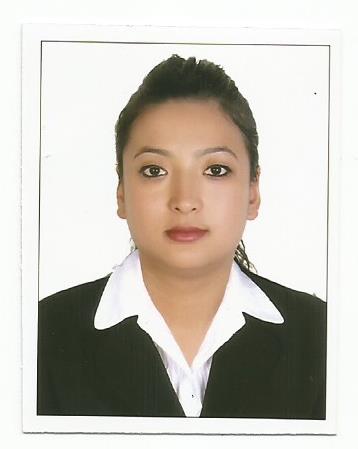 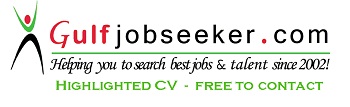 CIRRICULUM VITAECareer ObjectiveTo obtain a suitable position where I can utilize my skills to meet organizational and individual goals with exemplary work and a sense of professionalism that reflects foresight, flexibility, consistency and progressiveness.Personal DetailsName			: 	Nirjana ShresthaFather’s Name	: 	Nilkantha ShresthaAddress		: 	Jumeriah 1, Dubai, U.A.EDate of Birth		: 	1989/06/26Nationality		: 	NepaleseSex			: 	FemaleReligion		: 	HinduMarital Status	: 	MarriedEmail			:	stha.nirjana@yahoo.com Language Known	: 	English, HindiPassport DetailsIssued Date		:	21/12/2011Valid Till		:	20/12/2021Issues Place		:	MOFA, Central Passport OfficeVisa Status		:	Under husband’s visaEducational QualificationWork Experience       Hart Bernstien Marketing Management Al Garhoud, Dubai (September 2015 to till date)Worked as a sales promoter for various products like Scholl, Harpic, Veet, Lindt, Prill, etc.   Greet customers with the most cheerful and pleasant.Demonstrate and provide information on promoted products.Create a positive image and lead consumers to use it.Distribute product samples, brochures, flyers etc. to source new sales opportunities.Identify interest and understand customer needs and requirements.Set up booths or promotional stands and stock products.Ace Development Bank Limited Kirtipur Branch, KathmanduTrainee Assistant since 18th Oct. 2014 to 4th April 2015.As a contract staff for 18 months in Customer Service and Cash Teller.As an intern for 18 months in Customer Service Desk.Handling the telephone calls.Dealing with customers.Handling the cash counter and remittances like Himal, Prabhu, Western Union, etc.Transferring cash within the branch & head office and other banks.Handling the bank assets file and other files. Sales Girl in Big Bazar (July 1st 2011 to November 15th 2011)Greet customers with the most cheerful and pleasant.Give answers to customer’s questions or concerns related to the product.Communicate and assist customers in any way possible and as the customers may require.Deal with customer’s complaints professionally and with restraint.Bag products for the customers (if there’s no other assigned to that).Report sales accurately.National Population Census, Kathmandu (1st June 2011 to 31st June 2011)Collecting data door to door.IT SkillsBasic Computer Skills including Microsoft Office Package.Pumori Plus IVEmail, InternetAdobe PackageVolunteer ExperienceHas been working as a volunteer for various programs held by Kirtipur Volunteer Society.Reference will be provided upon request.BoardDegreeSchool/UniversityYearDivisionTUBBSBluebird CollegeUnder GraduateUnder GraduateHSEBIntermediateCaribbean College20662nd Nepal GovernmentSLCMagus English School20631st 